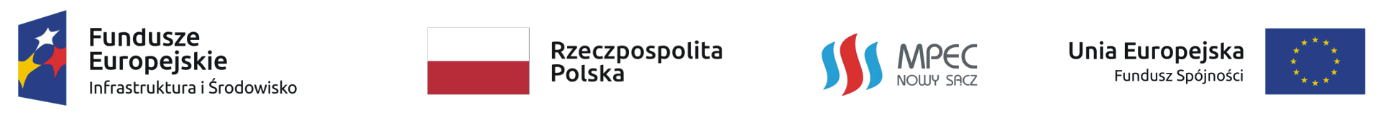 Nowy Sącz, dnia 10 lipca 2023 r.Sprawa: ZP.60.DIN.21.2023        Dotyczy: postępowania o udzielenie zamówienia sektorowego (robota budowlana), nie podlegającego pod ustawę prawo zamówień publicznych na podstawie art. 2 ust. 1 pkt 2) w związku z art. 5 ust. 4 pkt 3) ustawy p.z.p. (wartość zamówienia niższa niż progi unijne), prowadzonego w trybie przetargu nieograniczonego.Ogłoszenie o przetargu nieograniczonymMiejskie Przedsiębiorstwo Energetyki Cieplnej Sp. z o.o. w Nowym Sączuul. Wiśniowieckiego 56 ogłasza przetarg nieograniczony na:Wykonanie zadania pn.:Dostawę węzłów kompaktowych w ramach zadania „Wymiana dwufunkcyjnych węzłów cieplnych”Nr projektu: POIS.01.05.00-00-0027/18-00 
Tytuł projekt: „Modernizacja sieci ciepłowniczej oraz likwidacja węzła grupowego."Projekt jest współfinansowany z oś priorytetowa I Zmniejszenie emisyjności gospodarki w ramach Programu Operacyjnego Infrastruktura i Środowisko 2014-2020, działanie 1.5. Efektywna dystrybucja ciepła i chłodu.Postępowanie prowadzone jest wg zasady konkurencyjności opisanej w „Wytycznych w zakresie kwalifikowalności wydatków w ramach Europejskiego Funduszu Rozwoju Regionalnego, Europejskiego Funduszu Społecznego oraz Funduszu Spójności na lata 2014-2020” oraz wg „Regulaminu udzielania zamówień MPEC Sp. z o.o. w Nowym Sączu” – zamieszczonego na stronie internetowej oraz do wglądu w siedzibie Zamawiającego.Termin składania ofert upływa w dniu 18 lipca 2023 r. o godz. 11.00Przedmiotem zamówienia jest dostawa (sprzedaż i dostarczenie) 7 szt. kompaktowych węzłów, 
do magazynu Zamawiającego w Nowym Sączu, ul. Wiśniowieckiego 56, dla obiektów wyszczególnionych w „Zakresie rzeczowo-finansowym” stanowiącym załącznik nr 1 do specyfikacji/ umowy.Główny przedmiot zamówienia:09323000-9: Węzeł cieplny lokalnyZamawiający nie dopuszcza składania ofert częściowych i wariantowych.Zamawiający nie przewiduje udzielenia w okresie 3 lat od dnia udzielenia zamówienia podstawowego, wybranemu zgodnie z zasadą konkurencyjności Wykonawcy, zamówień polegających na powtórzeniu podobnych usług lub robót budowlanych. Termin realizacji zamówienia: do 25.08.2023 r.Wadium – 5.000,00 złPrzy wyborze oferty Zamawiający będzie się kierował następującym kryterium:najniższa łączna cena ofertowa brutto za całość zamówienia – 100 pktOgłoszenie, SIWZ i załączniki – pobierz załączniki.zał. nr 1 – „Zakres rzeczowo-finansowy” - (także jako zał. nr 1 do umowy),zał. nr 2 – formularz „OFERTA”,zał. nr 3 – wzór umowy + „warunki gwarancyjne” – zał. nr 2 do umowy,Informacja RODO.